Subject Line: Retirement Goals Achieved Through Tax Advantage Options in Real EstateHello {recipient.firstname},As markets fluctuate, laws change, and taxes inevitably increase, it is more apparent than ever before that American’s need to employ every advantage at their disposal to reach their retirement goals. That’s why Scottsdale REI is partnering with Preferred Trust Company so that you can take advantage of tax deferred or tax-free income with your real estate investment to enhance your retirement strategy.In 2007, Preferred Trust Company was established by industry leaders who recognized that there was a significant need for a Self-Directed-IRA custodian that specializes in real estate transactions.The benefits of a Self-Directed IRA with Preferred Trust Company:Tax-Sheltered Returns: Individual Accounts – Traditional IRA & Roth IRA options; Business Accounts – SEP IRA & SIMPLE IRA options. Review account comparisons.Investment Transactions: SD-IRA companies are notorious for taking weeks, months even, to complete investment fundings, process payments/pay-offs/etc. This harms the progress of your retirement savings with unnecessary downtime. Preferred Trust will process transactions within 1 to 2 business days.In-House Service: Unlike many IRA companies in the industry, Preferred Trust Company is a licensed IRA custodian. You are not working with the middleman - everything from client services, accounting, investment processing, tax reporting, etc. is all handled in-house. No more wasting your time waiting on-hold for hours, no more waiting on a 3rd party to fund your investments.Bolster your retirement strategy with real estate investments at Scottsdale REI by working with the leading custodian in the real estate industry - Schedule a no obligation consultation at your convenience or visit www.preferredtrustcompany.com to learn more today!The Latest from the Blog 5 Easy Steps to a SD-IRA | Roll it Over: Don’t Leave Your 401k Savings Behind |Small Business: SEP IRAs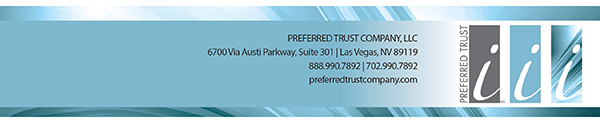 PREFERRED TRUST COMPANY, LLC “Preferred Trust” | 6700 Via Austi Parkway | Suite 301 | Las Vegas, NV 89119 | 702.990.7892 | 888.990.7892 | www.preferredtrustcompany.com | Financial Institutions Division of Nevada License No. TR10025. Preferred Trust Company, LLC. Preferred Trust performs duties of a custodian and as such, does not sell investments or provide investment, tax, or legal advice. Preferred Trust is committed to safeguarding all non-public personal information provided to us by our customers. Preferred Trust collects, retains and uses customer information where we reasonably believe that it will help administer our business or provide services to our customers. We collect and retain customer information only for specific business purposes and upon request will inform customers why we are collecting and retaining the information.